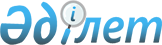 О внесении изменений в решение маслихата района имени Габита Мусрепова от 6 января 2021 года № 72-2 "Об утверждении бюджета Кокалажарского сельского округа района имени Габита Мусрепова на 2021-2023 годыРешение маслихата района имени Габита Мусрепова Северо-Казахстанской области от 7 декабря 2021 года № 12-21
      Маслихат района имени Габита Мусрепова Северо-Казахстанской области РЕШИЛ:
      1. Внести в решение маслихата района имени Габита Мусрепова Северо-Казахстанской области "Об утверждении бюджета Кокалажарского сельского округа района имени Габита Мусрепова на 2021-2023 годы" от 6 января 2021 года № 72-2 (зарегистрировано в Реестре государственной регистрации нормативных правовых актов под № 6921) следующие изменения:
      пункт 1 изложить в новой редакции:
      "1. Утвердить бюджет Кокалажарского сельского округа района имени Габита Мусрепова на 2021-2023 годы согласно приложениям 1, 2 и 3 соответственно к настоящему решению, в том числе на 2021 год в следующих объемах:
      1) доходы – 48 113,5 тысяч тенге:
      налоговые поступления – 1 200 тысяч тенге;
      неналоговые поступления – 0;
      поступления от продажи основного капитала – 0;
      поступления трансфертов – 46 913,5 тысяч тенге; 
      2) затраты – 48 124,2 тысячи тенге; 
      3) чистое бюджетное кредитование – 0:
      бюджетные кредиты – 0;
      погашение бюджетных кредитов – 0;
      4) сальдо по операциям с финансовыми активами – 0:
      приобретение финансовых активов – 0;
      поступления от продажи финансовых активов государства – 0;
      5) дефицит (профицит) бюджета – - 10,7 тысяч тенге;
      6) финансирование дефицита (использование профицита) бюджета – 10,7 тысяч тенге:
      поступление займов – 0;
      погашение займов – 0;
      используемые остатки бюджетных средств – 10,7 тысяч тенге.";
      приложение 1 к указанному решению изложить в новой редакции, согласно приложению к настоящему решению.
      2. Настоящее решение вводится в действие с 1 января 2021 года. Бюджет на 2021 год Кокалажарского сельского округа района имени Габита Мусрепова
					© 2012. РГП на ПХВ «Институт законодательства и правовой информации Республики Казахстан» Министерства юстиции Республики Казахстан
				
      Секретарь маслихатарайона имени Габита МусреповаСеверо-Казахстанской области 

Е. Адильбеков
Приложениек решению маслихата районаимени Габита МусреповаСеверо-Казахстанской областиот 7 декабря 2021 года№ 12-21Приложение 1к решению маслихата районаимени Габита МусреповаСеверо-Казахстанской областиот 6 января 2021 года№ 72-2
Категория
Класс
Подкласс
Наименование
Сумма (тысяч тенге)
1. Доходы
1. Доходы
48 113,5
1
Налоговые поступления
Налоговые поступления
1 200
04
Налоги на собственность
Налоги на собственность
1 200
1
Налоги на имущество 
Налоги на имущество 
30
3
Земельный налог
Земельный налог
60
4
Налог на транспортные средства 
Налог на транспортные средства 
1 100
2
Неналоговые поступления
Неналоговые поступления
0
3
Поступления от продажи основного капитала
Поступления от продажи основного капитала
0
4
Поступления трансфертов
Поступления трансфертов
46 913,5
02
Трансферты из вышестоящих органов государственного управления
Трансферты из вышестоящих органов государственного управления
46 913,5
3
Трансферты из районного (города областного значения) бюджета
Трансферты из районного (города областного значения) бюджета
46 913,5
Функциональная 
группа
Администратор 
бюджетных программ
Программа
Наименование
Наименование
Сумма (тысяч
тенге)
2. Затраты
48 124,2
01
Государственные услуги общего характера
Государственные услуги общего характера
18 746,9
124
Аппарат акима города районного значения, села, поселка, сельского округа
Аппарат акима города районного значения, села, поселка, сельского округа
18 746,9
001
Услуги по обеспечению деятельности акима города районного значения, села, поселка, сельского округа
Услуги по обеспечению деятельности акима города районного значения, села, поселка, сельского округа
18 746,9
07
Жилищно-коммунальное хозяйство
Жилищно-коммунальное хозяйство
29 377,1
124
Аппарат акима города районного значения, села, поселка, сельского округа
Аппарат акима города районного значения, села, поселка, сельского округа
29 377,1
008
Освещение улиц населенных пунктов
Освещение улиц населенных пунктов
500
011
Благоустройство и озеленение населенных пунктов
Благоустройство и озеленение населенных пунктов
14 055,6
014
Организация водоснабжения населенных пунктов
Организация водоснабжения населенных пунктов
14 821,5
15
Трансферты
Трансферты
0,2
124
Аппарат акима города районного значения, села, поселка, сельского округа
Аппарат акима города районного значения, села, поселка, сельского округа
0,2
048
Возврат неиспользованных (недоиспользованных) целевых трансфертов
Возврат неиспользованных (недоиспользованных) целевых трансфертов
0,2
3. Чистое бюджетное кредитование
3. Чистое бюджетное кредитование
0
Бюджетные кредиты
Бюджетные кредиты
0
Погашение бюджетных кредитов
Погашение бюджетных кредитов
0
4. Сальдо по операциям с финансовыми активами
4. Сальдо по операциям с финансовыми активами
0
Приобретение финансовых активов
Приобретение финансовых активов
0
Поступления от продажи финансовых активов государства
Поступления от продажи финансовых активов государства
0
5. Дефицит (профицит) бюджета
5. Дефицит (профицит) бюджета
-10,7
6. Финансирование дефицита (использование профицита) бюджета
6. Финансирование дефицита (использование профицита) бюджета
10,7
Поступление займов
Поступление займов
0
Погашение займов
Погашение займов
0
Используемые остатки бюджетных средств
Используемые остатки бюджетных средств
10,7
Категория
Класс
Подкласс
Наименование
Наименование
Сумма (тысяч тенге
8
Используемые остатки бюджетных средств
Используемые остатки бюджетных средств
10,7
01
Остатки бюджетных средств
Остатки бюджетных средств
10,7
1
Свободные остатки бюджетных средств
Свободные остатки бюджетных средств
10,7